Dear Sir/Madam,Subject: Parking Restrictions, Knotty Green - Informal ConsultationBuckinghamshire Council in partnership with Transport for Bucks is working with your Unitary Councillor, and Parish Councillors, to establish what parking restrictions are required on various roads in Beaconsfield.At this ‘informal consultation’ stage we are putting forward some Questions in respect to the issue raised by the residents. No decision has been made at this point.What can you do?A link to an online survey is https://yourvoicebucks.citizenspace.com/roads-parking/beaconsfield-parking-informalOr use the QR code below, where you can submit your responses to have your say. Please complete it by Thursday 8th December 2022. QR code: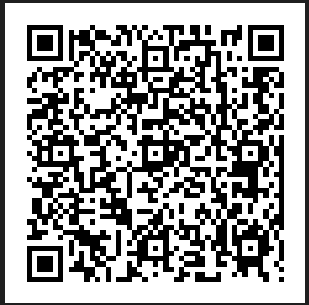 Alternatively, you can email or write to us at the address at the top of this letter with your comments.Under the Local Government (Access to Information) Act 1985 we are obliged to make any representations received in response to this notice, open to public inspection, however, we will remove personal information such as your name or address.What happens next?The final proposals that result from these wider public views will then need to go through a statutory legal consultation period before any work can be implemented. Assuming all goes to plan, and there is the necessary support from residents.Overleaf is a list of roads for which we are seeking your views on.Campbell DriveDisraeli ParkDrews Park EastergateEghams Wood RoadFarm GroveForty Green Road Finch LaneHogback WoodKnotty Green MosswayOld Farm ClosePitch Pond CloseRed House CloseSeeleys RoadScotswood CloseThe CopseWhichert Close Woodlands DriveWoodlands GladeWoodchester ParkWyngrave PlaceThe roads of Sandleswood End & Mynchen estateYours sincerely,Ujjwal kakkar Graduate Engineer                                                                14th November 2022Knotty Green Parking Restrictions  